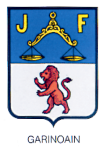 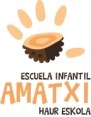 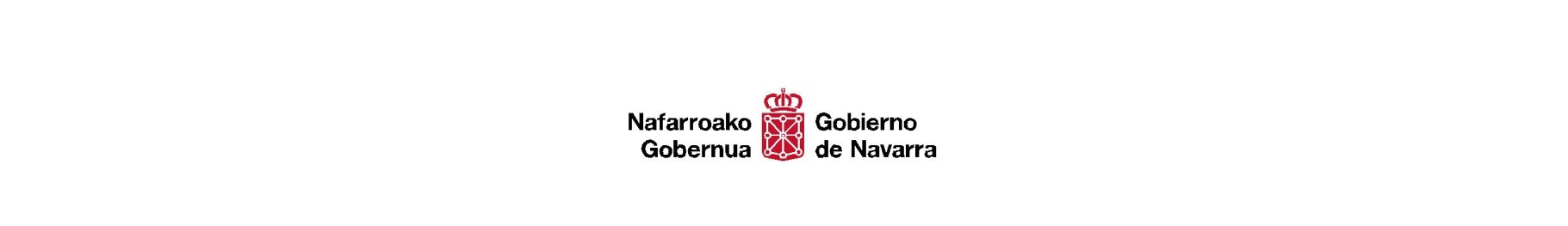 SOLICITUD DE ADMISIÓN EN LA ESCUELA INFANTIL AMATXI DE 1 A 3 AÑOS DE GARINOAIN CURSO 2020-2021Atención: NO rellenar los espacios sombreados. LEER la información general antes de cumplimentar el impreso1. DATOS DEL NIÑO O NIÑANombre y Apellidos: ……………………………………………………………………….Fecha de nacimiento: ………………………………………………………………………Nacionalidad………………………………………………………………………………..Teléfono madre………………………………Teléfono padre……………………………..Mail………………………………………………………………………………………….2. BAREMO DE PUNTUACIÓN3. OPCIONES: ordenar las opciones solicitadas (1º, 2º, etc.) por orden de preferencia    Castellano                                                                                  Jornada completa con comedor y siesta (entrada de 8.00h a 9.00h y salida de 15.00h a 16.00h  máximo 7 horas)		 Jornada reducida con comedor sin siesta (entrada de 8.00 a 9.00 y salida 13.15h)		 Jornada reducida sin comedor (entrada de 8.00 a 9.00h y salida 12.00h)	_______________, a_____ de_______________ de 2020Firma del solicitante…………………………………………………………………………………………………………………………………RESGUARDO DE SOLICITUD DE ADMISIÓNAYUNTAMIENTO DE: …………………………………………………………………………………………………………...CENTRO DE PRIMER CICLO DE EDUCACIÓN INFANTIL: …………………………………………………………………NOMBRE Y APELLIDOS DEL NIÑO O NIÑA: ………………………………………………………………………………FECHA DE SOLICITUD:  …………………..…, a ……. de ……………. de 202…2.1. UNIDAD FAMILIARSolicitud de plaza en el mismo centro para dos o más hijos o hijas, en la misma convocatoria (incluidareserva de plaza y solicitud para el no nacido)Familia monoparental o en situación de monoparentalidadFamilia numerosaDiscapacidad física, psíquica o sensorial (33 % reconocida) de algún miembro de la unidad familiarFamilias con dos o más hijos/as menores de 6 años (1 pto por hijo/a)2.2.SITUACIÓN SOCIOLABORAL O ACADÉMICA DEL PADRE Y DE  LEGALES2.2.SITUACIÓN SOCIOLABORAL O ACADÉMICA DEL PADRE Y DE  LEGALES2.2.SITUACIÓN SOCIOLABORAL O ACADÉMICA DEL PADRE Y DE  LEGALESFamilias generalesFamilias generalesFamilias generalesPor cada progenitor trabajando, cursando estudios reglados o en situación de incapacidad absoluta o gran invalidezPor cada progenitor en situación de búsqueda de empleoFamilias monoparentales o en situación de monoparentalidadProgenitor trabajando, cursando estudios reglados o en situación de incapacidad absoluta o gran invalidezProgenitor en situación de búsqueda de empleoProgenitor con guarda y custodia en exclusiva sin la condición de familia monoparental o en situación de monoparentProgenitor con guarda y custodia en exclusiva sin la condición de familia monoparental o en situación de monoparentProgenitor con guarda y custodia en exclusiva sin la condición de familia monoparental o en situación de monoparentProgenitor trabajando, cursando estudios reglados o en situación de incapacidad absoluta o gran invalidezProgenitor en situación de búsqueda de empleo2.3. RENTA PER CÁPITA 2.3. RENTA PER CÁPITA 2.3. RENTA PER CÁPITA Tramo - puntuación 2.4. ZONA GEOGRÁFICA DE INFLUENCIA  Domicilio familiar                                                                                                                   Domicilio de la empresa de padre/madre o tutor/a:                                                                2.5. OTROS CRITERIOS (situaciones excepcionales) TOTAL PUNTOS BAREMO